Macbeth Home Learning: Part 2Act 1 – The WitchesTask 1: Plot and CharactersCopy the link below into your web browser and read the plot summary by clicking on ‘Revise’ and then take the test available.  Then do the same for characters.https://www.bbc.co.uk/bitesize/topics/zp982hvTask 2: The beginning and the three witchesFirst WitchWhen shall we three meet again —In thunder, lightning, or in rain?Second WitchWhen the hurlyburly's done,When the battle's lost, and won.Third WitchThat will be ere the set of sun.First WitchWhere the place?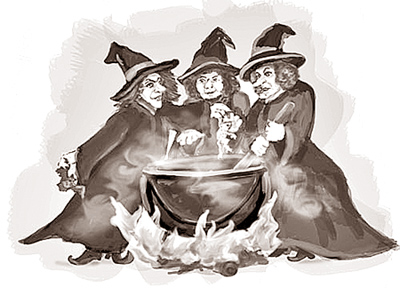 Second WitchUpon the heath.Third Witch There to meet with Macbeth.First WitchI come, Graymalkin.Second WitchPaddock calls.    Third WitchAnon.AllFair is foul, and foul is fair.Hover through the fog and filthy air.[Exit]Answer the questions which follow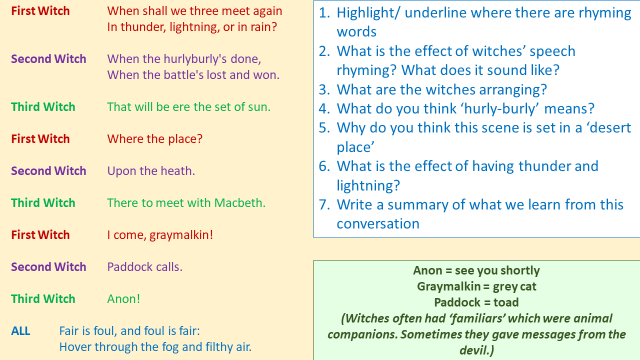 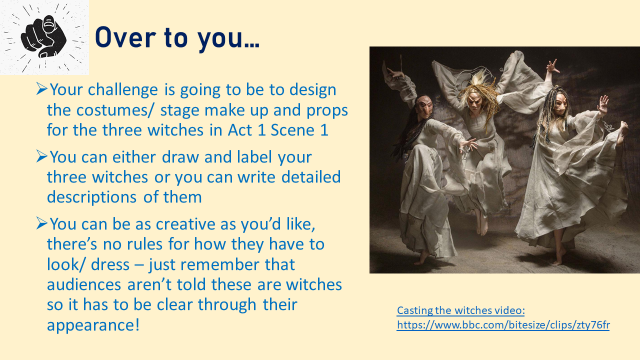 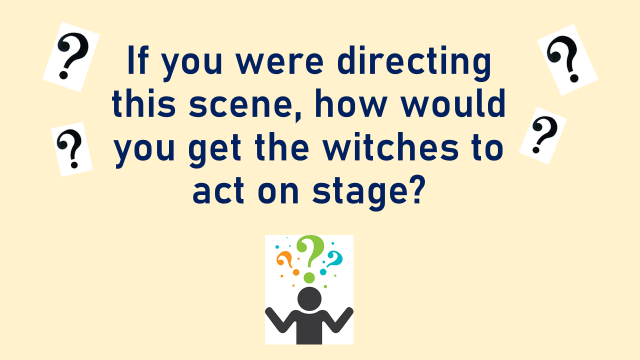 